Faisalabad, March,2019Faisalabad Serena hotel celebrated International Women’s DayFaisalabad Serena hotel celebrated International Women’s Day on March 8, 2019.The event was organized for all the female associates working in the hotel. The ceremony started with the stirring stories of Pakistani women making the country proud in different fields.Serena Hotels CEO Mr. Boolani’s motivational message about Gender Balance & providing equal opportunity to females was conveyed to all the associates who are putting their continuous efforts to make this organization a huge success. To pay homage to all the young associates their mothers were invited in front of whom their daughter’s professional journey was unveiled that received great appreciation from the audience & management. The participants were indulged in games like pop quiz, singing competition & other fun filled activities. The evening concluded with Cake Cutting Ceremony. This whole affair was covered by all the leading media groups and promoted on social Media.Mehak Khan
Manager Marketing & Communication
Tel: +92 307 7778811
mehak.khan@serena.com.pk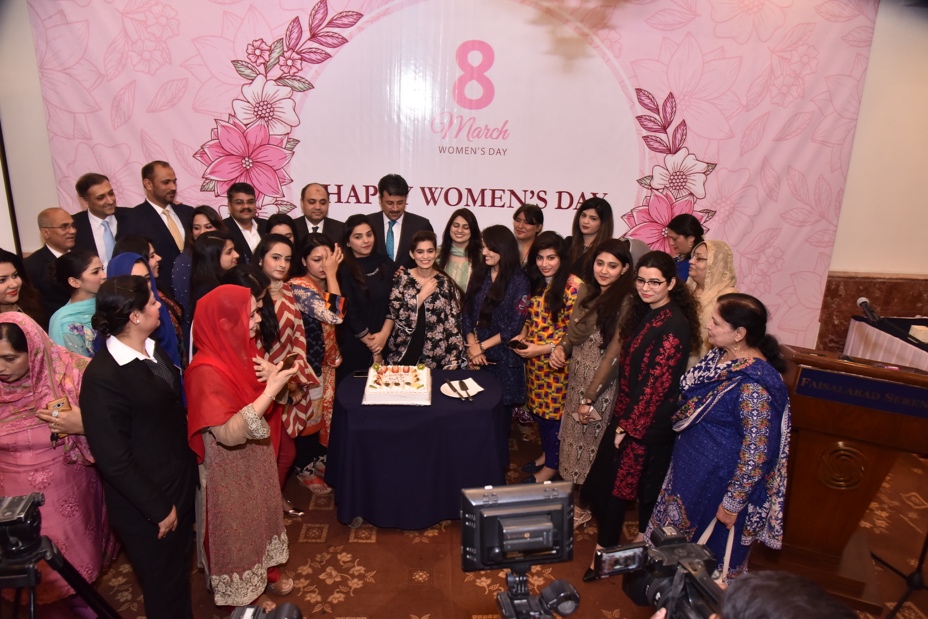 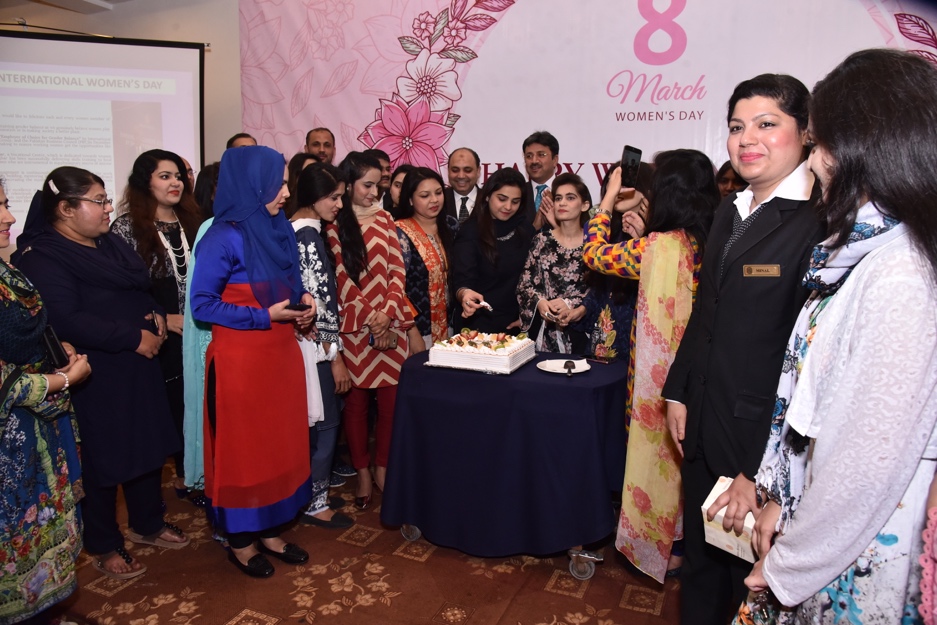 